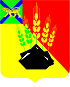 АДМИНИСТРАЦИЯ МИХАЙЛОВСКОГО МУНИЦИПАЛЬНОГО РАЙОНА ПОСТАНОВЛЕНИЕ 
06.04.2020                                              с. Михайловка                                                  № 353-паО внесении изменений в постановление администрации Михайловского муниципального района от 07 апреля 2017 года № 522-па «Об утверждении Положения о порядке комплектования муниципальных образовательных учреждений Михайловского муниципального района, реализующих основную общеобразовательную программу дошкольного образования» В соответствии с Федеральным законом от 29 декабря 2012 года № 273-ФЗ «Об образовании в Российской Федерации»,  Федеральным законом от 06 октября 2003 года № 131-ФЗ «Об общих принципах организации местного самоуправления в Российской Федерации», Федеральным законом от 18 июля 2019 года № 184-ФЗ «О внесении изменений в Федеральный закон «О социальной защите инвалидов в Российской Федерации»» и признании утратившим силу пункта 16 части 6 статьи 7 Федерального закона от 27 июля 2010 года № 210-ФЗ «Об организации предоставления государственных и муниципальных услуг», администрация Михайловского муниципального района ПОСТАНОВЛЯЕТ:1. Внести изменения в постановление администрации Михайловского муниципального района от 07 апреля 2017 года № 522-па «Об утверждении Положения о порядке комплектования муниципальных образовательных учреждений Михайловского муниципального района, реализующих основную общеобразовательную программу дошкольного образования» (далее – Положение):1.1. абзац 13 п. 4.1 раздела 4 Положения изложить в новой редакции: «- родителям-инвалидам и родителям, имеющих детей-инвалидов, муниципальная услуга предоставляется на основании сведений об инвалидности, содержащихся в федеральном реестре инвалидов, а в случае отсутствия соответствующих сведений в федеральном реестре инвалидов на основании представленных заявителем документов». 2. Муниципальному казенному учреждению «Управление по организационно-техническому обеспечению деятельности администрации Михайловского муниципального района» (Горшков А.П.) разместить настоящее постановление на официальном сайте администрации Михайловского муниципального района в информационно-коммуникационной сети Интернет. 3. Настоящее постановление вступает в силу с момента его размещения на официальном сайте администрации Михайловского муниципального района. 4. Контроль исполнения настоящего постановления возложить на заместителя главы администрации муниципального района Саломай Е.А.Глава Михайловского муниципального района –Глава администрации района                                                       В.В. Архипов